To Download our school App.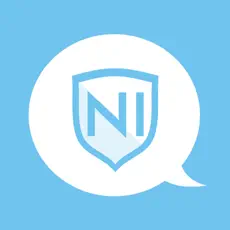 Schools NIGo to the app storeSearch for Schools NI app ( as above )Choose St Colman’s PS Kilkeel